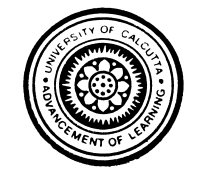 From:Internal Audit SectionUniversity of CalcuttaTo:The Head of the Department……………………………………………………………………………The under mentioned information are required to prepare the Internal Audit Report for the Financial Year 2020-21 (i.e. 1st April, 2020 to 31st March, 2021).Name of the Department: ………………………………………………………………………….………………….No. of Teaching Staff: ……………………………………………………...……………….………………………..No. of Non-Teaching Staff: …………………………………...…………………………………..………………….Service Book up-dated: ……….………..………(Yes/No) (If ‘No’ then please state the reasons thereof).(i)  Whether any Asset/Equipment were purchased or received during 2020-2021: …...………..….……(Yes/No)(ii) If ‘Yes’ then please mention the name of the funding agency & details.(i)  Whether any Asset/Equipment were disposed off during 2020-2021: ………………………(Yes/No)(ii) If ‘Yes’ then please provide necessary details.Whether Stock Register is maintained: ………...................(Yes/No) (If ‘Yes’ then please state whether up-dated or not).Any Special Grant received from U.G.C. or any other financial assistance(s) received: …………….…..(Yes/No) (If ‘Yes’ then please provide details).Whether Contingency Expenditure Register is maintained: ……..….(Yes/No) (If ‘No’ then please state reasons thereof).Whether Bill Register is maintained: …………..……………(Yes/No) (If ‘No’ then give necessary observation).(i) Self – Financing Course(s) (if any) running within the department: ………….............(Yes/No).(ii) If ‘Yes’ then please provide necessary details:C.S.R. No. : ……………………………………………   Date………………………………………..Name of the Coordinator: ….………………….……………………...……………………………………….…Bank Accounts details: ……………………….…………………..……………………………………………...                                                               ......…………………………………………………………..……………………………                                                             ……………………………………………………..……………………………………Deposition of University contribution/Share: …………………………………..…...…………………………...       (If necessary, separate sheet may be attach)Advance taken:………………………(.Yes/No)If  ‘Yes’ (If necessary, separate sheet may be attached)Advance sanctioned from: Budget Head/Other Funding Agency/U.G.C.  : …………………….……………………………...…….Advance sanctioned against ( Name of the person concerned):..…………………………………………………………………………..Amount: ...………….…..……………Voucher No. : ……….….…………Date: …….……………….Whether it is adjusted ……………..(Yes/No)If  Yes, Voucher No. : ….….…..…..… Date: ……….…..…….. Date of Adjustment…….……………If  No;Whether Statement of Accounts has been submitted for adjustment to the Audit & Accounts  section:……… .……(Yes/No)If  ‘Yes’ Voucher No. : ….….……..… Date: ……….…..………..Date of Submission: …....................….Whether Gate-Pass Book/Register is maintained: Yes/No…………………....……....................................................................................................................                                 Date: ……..……………….….                  (Signature & Seal of the Head of the Department)Kindly note that to prepare Internal Audit Report for the financial year 2020-21, the above mentioned information are very important and your kind co-operation is solicited for this purpose. A soft copy should be submitted to the Official Email-ID of Internal Audit Section: cu.aa.ia.2016@gmail.com within 17th  May, 2021  (only MS-Word file, no Scan or PDF copy)